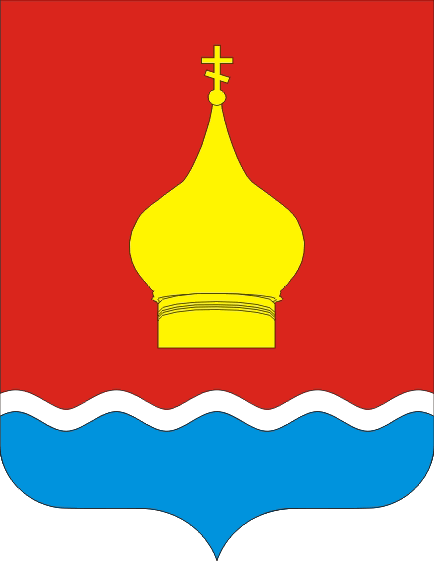 СОБРАНИЕ ДЕПУТАТОВ ВАРЕНОВСКОГО СЕЛЬСКОГО ПОСЕЛЕНИЯНЕКЛИНОВСКОГО РАЙОНА РОСТОВСКОЙ ОБЛАСТИРЕШЕНИЕ« О внесении изменений в Решение Собрания депутатов от 12.11.2013 № 64 « О земельном налоге»ПринятоСобранием депутатов						«21» февраля 2014г.В целях приведения муниципальных правовых актов в соответствие с федеральным законодательством, руководствуясь статьей 24 Устава муниципального образования « Вареновское сельское поселение», Собрание депутатовРЕШИЛО:Внести изменения в Решение Собрания депутатов Вареновского сельского поселения от 12.11.2013г. № 64 « О земельном налоге»:1.1.Статью 3 ч.3 изложить в следующей редакции:« Налог подлежит уплате налогоплательщиками - физическими лицами в срок, установленный пунктом 1 статьи 397 Налогового кодекса Российской Федерации».Настоящее решение вступает в силу не ранее, чем по истечении одного месяца со дня официального опубликования настоящего решения и не ранее 1-го числа очередного налогового периода по соответствующему налогу.Председатель Собрания депутатовВареновского Сельского поселения							С.В.Янчевскийс. Вареновка «21» февраля 2014г.№ 81